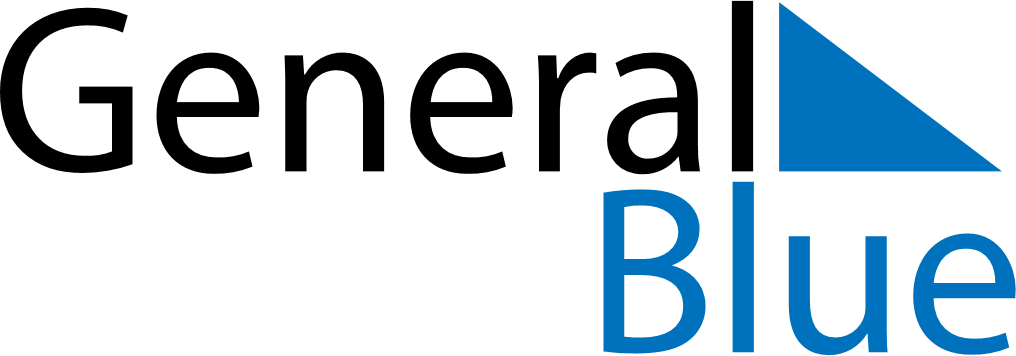 October 2030October 2030October 2030October 2030TanzaniaTanzaniaTanzaniaSundayMondayTuesdayWednesdayThursdayFridayFridaySaturday1234456789101111121314151617181819Nyerere Day20212223242525262728293031